КОМУНАЛЬНИЙ ЗАКЛАД ЛЬВІВСЬКОЇ ОБЛАСНОЇ РАДИ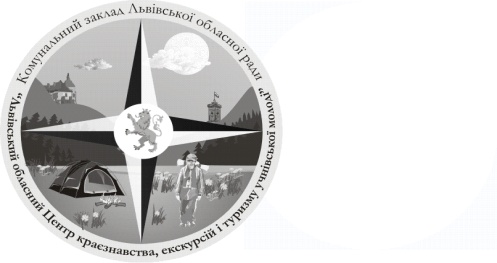 «ЛЬВІВСЬКИЙ ОБЛАСНИЙ ЦЕНТРКРАЄЗНАВСТВА, ЕКСКУРСІЙ І ТУРИЗМУ УЧНІВСЬКОЇ МОЛОДІ». Львів, вул. І. Франка 156, тел. 276-44-22, тел/факс  276-44-21,  Е-mail: locketum@ukr.net,  http://www.locketum.lviv.uaр/р 35417001023293 ГУДКУ у Львівській обл. м. Львова, ЗКПО 22364151, МФО 82501425.03.2016р  № 136на № ____________ від ______План роботи комунального закладу Львівської обласної ради«Львівський обласний Центр краєзнавства,екскурсій і туризму учнівської молоді»на квітень 2016 рокуВ.о директора   		                                                       Л.БенькаловичНачальнику управління дошкільної, загальної, середньої, позашкільної освіти та соціального захисту департаменту освіти і науки            Львівської облдержадміністраціїп. С. КнишикДатапроведенняНазва заходу5-7квітняУчасть працівників КЗ ЛОР ЛОЦКЕТУМ у Всеукраїнському семінарі-практикумі з питань музейної роботи (м.Дніпропетровськ)8-10квітняСемінар-практикум для керівників, тренерів та суддів 55-х обласних (6-х відкритих) змагань учнівської молоді Львівщини з пішохідного туризму15-16квітняСемінар-практикум для керівників команд та суддів обласного етапу дитячо-юнацької військово-патріотичної гри «Сокіл» («Джура»)20-25квітняЗаходи з вихованцями КЗ ЛОР ЛОЦКЕТУМ щодо відзначення 160-річчя від дня народження та 100-річчя від дня смерті І.Франка23квітняТуристсько-краєзнавчий квест «Стрийський парк – перлина Європи» серед вихованців КЗ ЛОР ЛОЦКЕТУМ квітеньЗаходи з вихованцями КЗ ЛОР ЛОЦКЕТУМ з нагоди 90-ї річниці від дня народження Бориса Возницького, вченого, музейного діячаквітеньЗаходи з вихованцями КЗ ЛОР ЛОЦКЕТУМ  приурочені 30-м роковинам Чорнобильської катастрофиквітеньПідготовка до засідання творчої групи педагогічних працівників області з питань написання  освітньо - виховної програми «Козацько-лицарське виховання» для початкової школиквітеньПідготовка до проведення інтелектуально-інтерактивної гри «Козацтво нас єднає» між Львівським обласним центром краєзнавства, екскурсій і туризму учнівської молоді та Донецьким обласним центром туризму та краєзнавства учнівської молоді квітеньОрганізація та прийом учнівських груп на відпочинок на турбазах закладуквітеньПроведення навчально-тематичних екскурсій для груп учнівської молоді відповідно до замовлень